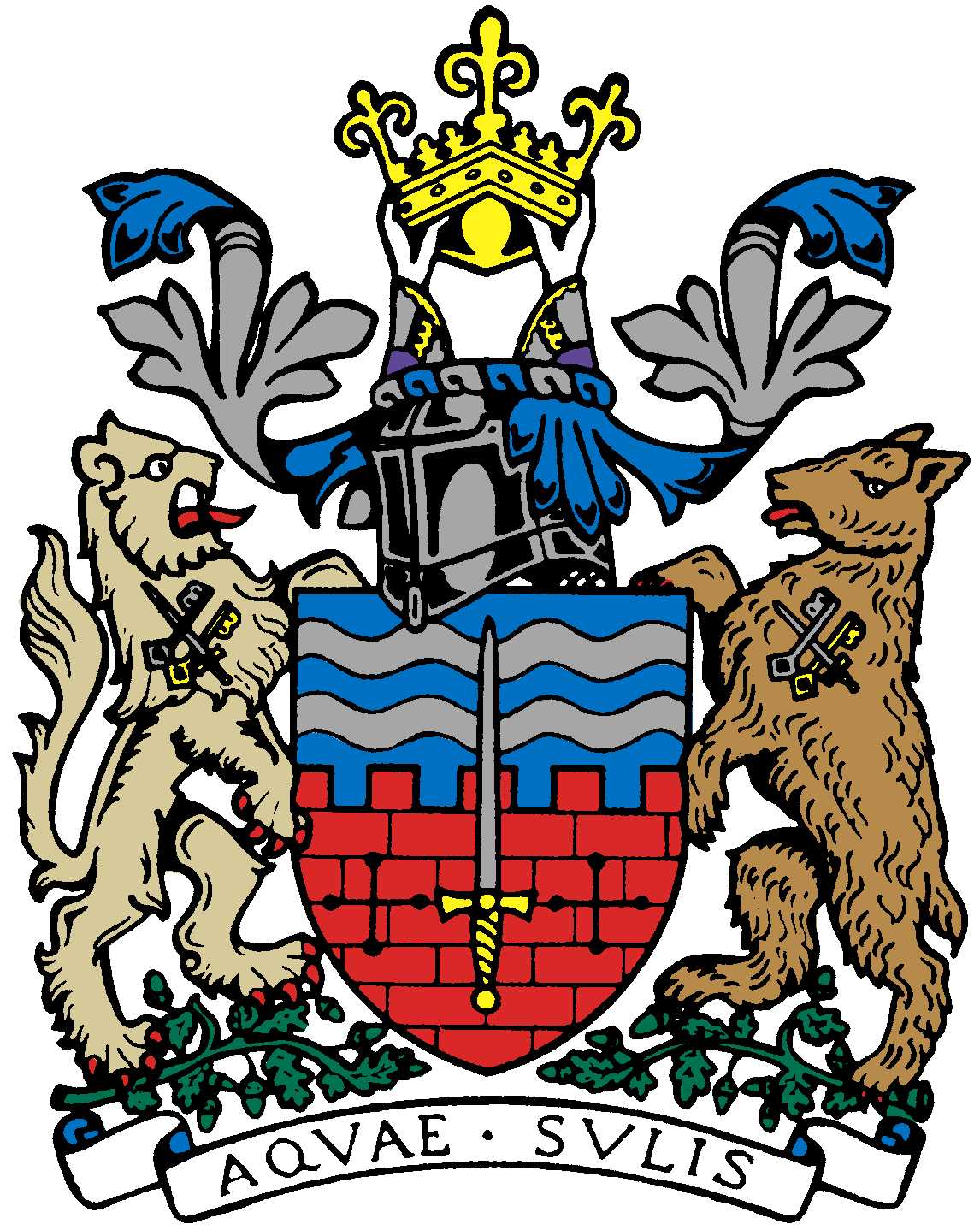 Bath Beppu Friendship AssociationExecutive Committee Meeting Notes18th October 2018 18:00Mayor’s Parlour, Guildhall, Bath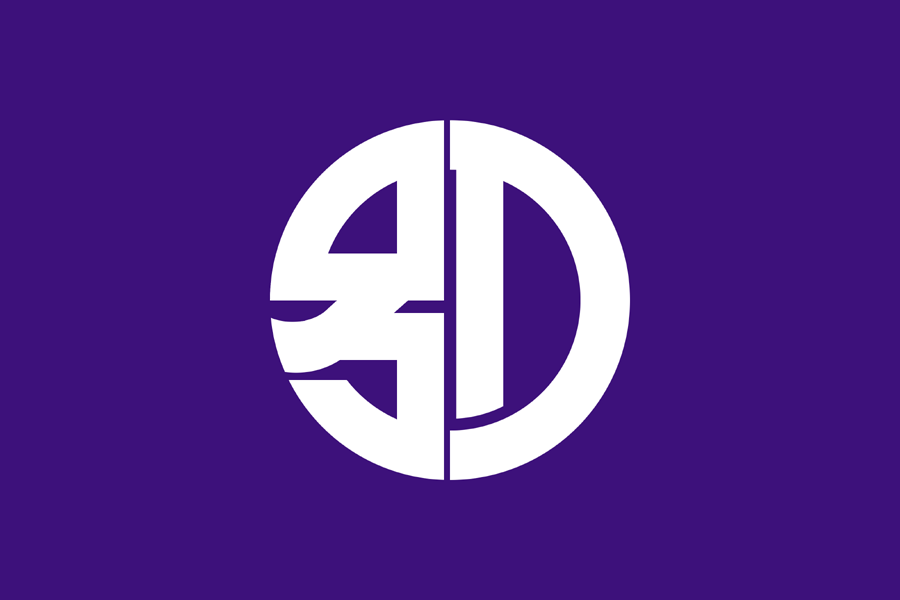 Attendees Paul Crossley (PC) Kaoru Jacques (KJ)Sachiko Barry (SB)Mieko Zuckerman (MZ)Caroline Buxton (CB)Jane Hands (JH)Michiyo Leather (ML)Yukie Scott (YS)David TannerKazuyuki YamamotoLauren HudsonMamiko-sanAkiko-sanDave (Secret Izakaya)Barry McCraeApologiesHelen AkiyamaDavid James Alfred Susan GaulterYumiko JonesNoteActionDate1Welcome by the Chair PC2Minutes of Last MeetingSeptember minutes declared a true record.PC/JH3Review Informal Sake Event 6/10KJ declared it had been a fantastically successful member’s event. Casual, cosy & relaxed. Mainly BBFA members & Bath Rugby. 80 bottles of sake (!) courtesy of Mr. Kayashima. Mamiko’s Kitchen supplied excellent sushi. Approx. £1300 taken on the day of which £340 was profits after costs. Mr. Kayashima would ideally like to do it annually.4Review Bristol Japan Cultural Showcase event 13/10250 came. Made about £1500 for Bristol’s Children’s Hospital. Taiko, Caligraphy, Kendo, Origami: lots of cultural stalls and activities. BBC radio interviews too.5Review of Kunisaki/Glastonbury Meeting with Hiroaki KanetoKunisaki is the home of Mr. Kayashima’s Nishinoseki Brewery and it is looking for a sister city like Beppu has with Bath. Glastonbury has been identified with its synergies with Kunisaki: population (12k v 24k); both surrounded by quality agriculture; both places of pilgrimage; both faith bases; and so on. A productive meeting took place with Glastonbury’s mayor and councillors. Good turnout – about 30. 60/40 straw poll of those present were supportive so the idea is to proceed further. Glastonbury would like a virtual link between the cities’ schools. The mayor of Kunisaki would like to visit Glastonbury & Bath.BM questioned whether there might be some sensitivity if Bath were seen to be helping Kunisaki out too much. KJ stated that Bath would only be helping set the link up, not running the exchange thereafter. The organisation CLAIR (London) is also providing support for Kunisaki.PC asked the BBFA to think about whether we know of any Anglo-Japanese families in the Glastonbury area who could help kick-start the link.All members6Visit of Beppu Mayor this 19/20/21 Dec.The mayor plus two staff members to come. Schedule is rugby-related to Wales on 20th, back to Bath that evening, return early on 21st. PC highlighted the fact that soul singer Clyve has a Christmas party on 21st and it would be great if the mayor could attend as Clyve would like to visit Beppu as part of a fusion of Bath and Japanese musicians. KJ to see if the mayor could extend his visit until 22nd. PC to lead on organizing some sort of event on the evening of 20th with the mayor and the BBFA. Perhaps a buffet rather than a sit-down meal. Maybe Forum venue again. Something all members would be welcome to attend. KJPC7Review of Visit by Prof. HayashiProf. Mahu Hayashi of the University of Beppu and two other professors planned a visit to the UK to study our Mental Capacity Act. KJ & PC got them into all sorts of places/connected them with all sorts of relevant people, all at the last minute. Prof. Haysahi emailed PC telling him she was delighted with the tour and was trying to implement similar initiatives in Japan. She also mentioned that she and her group had found Kazu’s Blog very useful in getting to grips with Bath. The City Council over in Beppu were also grateful for KJ & PC’s efforts for the visiting professors. 8Emakimono UpdateWhen Beppu mayor comes in December it’s an opportunity to exchange scrolls produced by a Beppu primary school and St. Andrews in Bath.It was agreed worthwhile to invest in an Emakimono photo booklet – about £200 for 8/10 pages. Hayesfield seem keen to be the next school to participate in the Emakimono project. JH, ML and MZ to attend meeting with Art teacher on 7/11. ML to talk to Beppu junior high schools to find a link for Hayesfield. It was noted that the British Council is funding an Artist’s Residential over in Japan: artists cover their own flight but the accommodation & course is paid for. MZ/MLJH/MZ/ML9Shin’ai Girls High School Visit Match 201940 girls aged 16/17 and 10-15 adults coming to Bath 27-29 March. One of top girls school choirs in Japan. PC was tasked with finding a venue for choir to perform. St. Michael’s Without has a cultural track record , a bar and would charge £350 to stage a performance. Booked for 28/3. BBFA could help them sell tickets. Plus free concert at Abbey lunchtime on 27/3.Possibility of perhaps a mini performance at Hayesfield? This could maybe be linked to finding homestays for the girls through Hayesfield. JH to set up a meeting with the Hayesfield Music department to discuss.MZJH10BRLSA World Affairs through our Eyes Japan - Mr Tsuruoka, Japanese Ambassador to the UKKJ to spread info about his visit on 15/1. There will be no time for dinner with him this time. It’s a chance to get to know him better then maybe next time.11Honda UpdateStanton House, a very nice hotel, exists near Swindon to cater for the needs of Japanese executives linked to Honda. Honda has been based in Swindon for two decades but it has functioned purely in an economic way, not spreading cultural links with the local area. Possibility for a twinning link and more information through Helen Akiyama in the future. HA12New Year DinnerThe date of Saturday 19/1 was agreed on (PC’s birthday). Similar format to last year in the Forum café. Venue is free if spend £250 on drinks. Dave of Secret Izakaya is happy to cater. Members’ tickets to be subsidized as profit made on Sake event: £15 members versus £18 non-members was suggested.KJAOB:David Tanner Talks about JapanDavid has plenty of Japan-related themes to talk about but he doesn’t know the groups which exist in Bath where he could speak. PC to meet with DT to establish group options using the mayor lists. BBFA can perhaps help suggest talk themes. BM suggested, in his opinion, that there should be some link to the Bath/Beppu relationship if a committee member were to start doing Japan talks. Comins TeaYame tea event coming up 27-29/10.Rugby World Cup 2019Beppu Council have been working very hard to make the event a success. To bid for professional teams to come and stay in Beppu they had to prove they could host people from abroad. Links with BBFA (eg Rugby Youth trip) have been the proof and they have been rewarded by being given 4 big teams to host – NZ, Aust, England & Wales. Beppu have invited a mayor’s representative, BBFA reps and Bath Rugby Club reps to the semi-final on 19 or 20/10/19 (whichever match England is in). Re BBFA opportunity, tickets will be offered as a pair probably to committee members, as they have supported BBFA. There would be a draw in public at a committee meeting. KJ to give it some consideration and to be agreed at next mtg.David Tanner in JapanDT will be in Fukuoka, Kyushu next spring for up to a month. It was suggested that he might be able to act as a BBFA ambassador while he is there. DT also requested to see a financial summary for the BBFA regularly.SB requested shared PDF files for the committee with membership lists, previous years’ info., etc. SB/YS to research possibilities (Tania may have done some work here on Google Drive for shared images)PC noted that the Japanese film “Shoplifters” was showing at the Odeon Film Festival on 2/11.Next meeting: as PC & DT are abroad, meeting to be brought forward from Thurs. 22/11 to Tues. 20/11 at 6pm. JH to sort room.PC/DTKJSB/YSJHNext meetingsCommittee only: Tuesday 20 November, 6pmSaturday 19 January SHINENKAI Committee only: Thursday 14 March, 6pmMembers welcome: Thursday 9 May, 6pm